Directed Reading-Thinking ActivityWhat Is It?Directed Reading-Thinking Activity (DR-TA) is a teaching strategy that guides students in making predictions about a text and then reading to confirm or refute their predictions. This strategy encourages students to be active and thoughtful readers, enhancing their comprehension.The following steps outline the DR-TA process. IntroductionWhat do you already know about this subject?PredictLooking at the title, what do you think the story is about? Why?Looking at the pictures, what do you think the story will be about? Why?Prove or Modify PredictionsAfter reading each section, answer the following:What do you think now?Can you prove your predictions, or do you need to modify them?What do you think will happen next? Why?ReflectAfter reading the entire selection, answer the following:What did you find in the text to prove your predictions?What did you find in the text that caused you to modify your predictions?Why Is It Important?Most students require explicit instruction in reading comprehension strategies (Tierney 1982).Good readers make predictions and verify or refute them as they read. They also make adjustments to what they think will come next based on the text. DR-TA is a strategy that explicitly teaches students to good reading habits. How Can You Make It Happen?Before using this strategy with students, create a classroom climate in which students are free to state their ideas and share their thinking. This is especially necessary for students who are not risk-takers. Because these students want to be correct the first time they answer a question, DR-TA can be challenging for them. DR-TA asks students to predict the unknown in a text, and at times students will be incorrect. For some students, you may want to consider having them write their predictions in a journal rather than posting them on an overhead transparency or the chalkboard. Encourage students not to be intimidated by taking a risk and not to feel pressure to state correct predictions.As an introductory lesson to DR-TA, select a reading passage, and determine several appropriate stopping points within it for students to make, verify, or modify predictions. Use sticky notes to mark students' copies of the text in advance to prevent students from reading too far ahead. Be cautious not to interrupt the flow of the text too many times, as this will adversely affect comprehension.When you use this strategy, guide and stimulate students' thinking through the use of questions. Pose open-ended questions, and encourage students to state their predictions, valuing and supporting all ideas. Wait a few seconds after asking a question, to allow students to process the information and form a prediction.At the beginning of the lesson, write the title of the book or passage on an overhead transparency or the chalkboard. Ask students, "Given this title, what do you think the passage will be about?" Accept and record all predictions on the transparency or chalkboard. Ask students, "Why do you think that?" to encourage them to justify their responses and activate prior knowledge.Preview the illustrations and/or headings of the passage. Ask students to revise their predictions based on this new information. Make changes to the predictions on the transparency or chalkboard.Have students read silently. Stop them after the first section of the passage, and lead a class discussion to verify or modify predictions. Ask students to cite the text which caused them to confirm or change a prediction. Ask students, "What in the passage makes you think that? Can you prove it?" Make changes to the predictions on the transparency or chalkboard.Repeat this process until students have read each section of the passage. Verify or modify the predictions made at the beginning of the lesson. As students become more comfortable with this process, have each student write predictions in a learning log or on a piece of paper. Then, in small groups, students can discuss their predictions and share their thinking processes. Next ask students to write summary statements about how their predictions compared to the passage.Using DR-TA in a heterogeneous group can be a challenge due to the range of reading levels that may be present. In this case, you may want to select two passages on the same topic – one higher-level and one lower-level. Divide the class into groups to read the text that is appropriate for them. These groups should share information as described in the previous parargraph.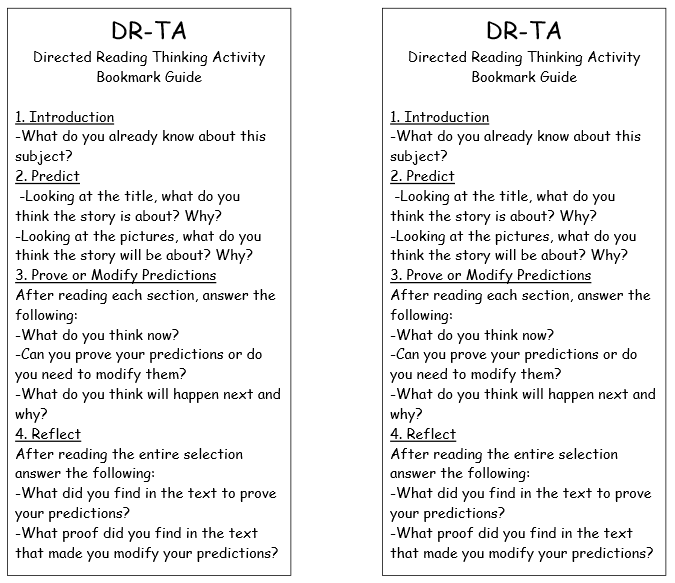 